RÉVFÜLÖP  NAGYKÖZSÉG POLGÁRMESTERE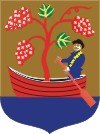 8253 Révfülöp, Villa Filip tér 8.  Tel: 87/563-330 Fax: 87/563-338 E-mail: polgarmester@revfulop.hu    Weblap: www.revfulop.huM E G H Í V ÓRévfülöp Nagyközség Önkormányzata Képviselő-testületénekrendkívüli, nyilvános ülését2018. május 31-én (csütörtökön) 8:00 óráraösszehívom.Az ülés helye: Községháza Szontágh Tamás termeAz ülés napirendje:Döntés Révfülöp termelői piac önkormányzati működtetéséről.Előterjesztő: Kondor Géza polgármesterA TOP-1.1.3-15-VE1-2016-00001 azonosító számú, „Révfülöpi termelői piac kialakítása” elnevetésű projekt költségvetésének átcsoportosítása.Előterjesztő: Kondor Géza polgármesterNapfény Kemping bérleti szerződésének meghosszabítása.Előterjesztő: Kondor Géza polgármesterZárt ülésKözterület használati kérelmek elbírálása.Előterjesztő: Kondor Géza polgármester2018. évi kitüntetések adományozása.Előterjesztő: Kondor Géza polgármesterA képviselő-testületi ülésre tisztelettel meghívom.Révfülöp, 2018. május 29.									      Kondor Géza sk. 									      polgármester	